Запиши слова, правильно постав букви на свої місця. Усно : значення кожного слова.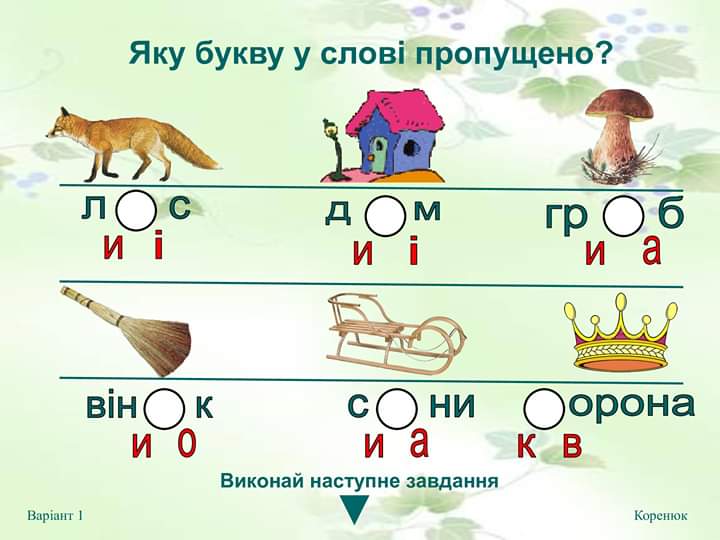 Спиши текст, замінюючи малюнки словами.На городіРосли на городі      .    Товстий               виліз на тин.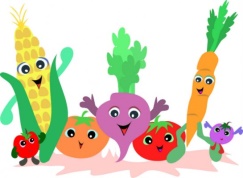 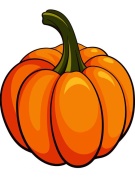 Жовта      грілася на сонці.  Зелений         дрімав під листочком.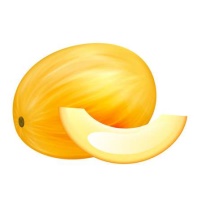 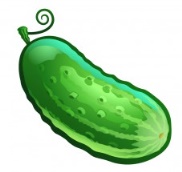 Червоний       пишався своєю красою.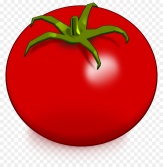 Для довідок:  помідор,    овочі,   диня,   гарбуз,   огірок.Як назвати одним словом пропущені слова?Виконане завдання присилайте на ел.  пошту: natali_tolkacheva@i.ua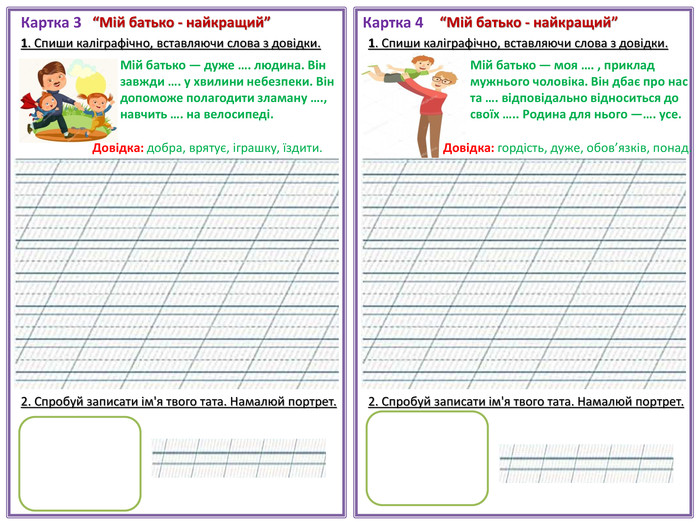 Виконане завдання присилайте на ел.  пошту: natali_tolkacheva@i.ua